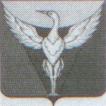  АДМИНИСТРАЦИЯ  КРУТОЯРСКОГО СЕЛЬСКОГО ПОСЕЛЕНИЯОКТЯБРЬСКОГО МУНИЦИПАЛЬНОГО РАЙОНАЧЕЛЯБИНСКОЙ ОБЛАСТИПОСТАНОВЛЕНИЕ_____________________________________________________________________________19.07.2013 г.  № 12О своевременном оповещении иинформировании населенияКрутоярского сельского поселения 	В соответствии  с Федеральным законом  «О защите населения и территорий от чрезвычайных ситуаций природного и техногенного характера» от 21.12.1994 года № 68 – ФЗ, с целью своевременного оповещения и информирования населения об угрозе возникновения или возникновении ЧСПОСТАНОВЛЯЕТ:1. Утвердить прилагаемое Положение о  системах оповещения гражданской обороны, порядке оповещения и информирования    (прилагается).2. Контроль за исполнением настоящего постановления оставляю за собой.Глава администрации:				     	    		А.Л.Колыванов									Приложение № 1									     к постановлению администрации                                                                        Крутоярского сельского поселения							    от 19.07.2013 г.  № 12					   ПОЛОЖЕНИЕ	О порядке организации оповещения населения о чрезвычайных    		   ситуациях на территории Крутоярского сельского поселения					 1.Общие положения1.1. Настоящее Положение определяет обеспечение своевременного оповещения и информировании населения об угрозе возникновения или  о возникновении чрезвычайных ситуаций на территории Крутоярского сельского поселения, её задачи, состав сил и средств.		2. Назначение и основные задачи системы оповещения2.1. Система оповещения предназначена для обеспечения своевременного доведения информации до населения об угрозе возникновения  или возникновении чрезвычайных ситуаций природного и техногенного характера.2.2.  Основной задачей системы оповещения Крутоярского сельского поселения является обеспечение доведения информации и сигналов оповещения до:	руководящего состава Крутоярского сельского поселения; 	специально подготовленных сил и средств, предназначенных и выделяемых (привлекаемых) для  предупреждения  и ликвидации чрезвычайных ситуаций;		дежурно-диспетчерскиж служб и подчинённых сил постоянной готовности;	населения, проживающего на территории Крутоярского сельского поселения.		3. Способы оповещения и информирования населения на  			                 территории Крутоярского сельского поселения3.1.  Оповещение и информирование населения осуществляется на территории Крутоярского сельского поселения.3.2.  Оповещение и информирование населения производится с помощью:	электросирен с ручным запуском;	колокола, рельсы и т.п. для предупредительного сигнала «Внимание всем!»;	уличных громкоговорителей (при наличии);	проводной и сотовой телефонной связи (в соответствии с ранее составленными списками абонентов телефонной связи);	специально назначенных нарочных (посыльных) поселений, с использованием служебного или личного автотранспорта (без использования автотранспорта в малочисленных поселениях), которые осуществляют подомовой обход (в соответствии с ранее разработанными маршрутными листами).3.3.  Для привлечения внимания населения передать предупредительный сигнал «Внимание всем!» всеми имеющимися в Крутоярском сельском поселении средствами (электросиренами с ручным запуском, колоколами, рельсами, с помощью «Колокольного набата» (там, где имеются церкви, приходы) в течении 5 минут.3.4. Население, имеющее стационарные мобильные телефоны, оповещается по телефону в соответствии со списками (ранее составленными). 3.5.   Подомовой обход в целях оповещения и информирования осуществляется нарочными (посыльными), с использованием служебного или личного автотранспорта (без использования автотранспорта в малочисленных поселениях), по маршрутам (по ранее разработанным маршрутным листам Приложение № 2).		4. Использование систем оповещения на  территории Крутоярского 					сельского поселения4.1.  Распоряжение на оповещение отдаёт глава поселения. В исключительных, не терпящих отлагательства случаях решение об оповещении может  быть принято диспетчером ЕДДС поселения, с незамедлительным докладом Главе поселения.4.2.  Непосредственные действия (работы) по оповещению осуществляются диспетчером ЕДДС поселения (Приложение №1)										Приложение № 1									к Положению о порядке 									оповещения населения о ЧС										УТВЕРЖДАЮ:									Глава Крутоярского сельского								поселения:__________________									             А.Л.Колыванов								«____» _______________ 2013 г.					ИНСТРУКЦИЯДежурному ЕДДС Крутоярского сельского поселения о порядке оповещения и информирования населения об угрозе возникновения или о возникновении ЧС	Дежурный ЕДДС Крутоярского сельского поселения при получении распоряжения на оповещение, информации об угрозе или о возникновении ЧС обязан:	- для привлечения внимания населения передать предупредительный сигнал «Внимание всем!» всеми имеющимися в поселении средствами (электросирены с ручным запуском; колоколами, рельсами; там где имеются церкви, приходы и т.д. с помощью «Колокольного набата») в течении 5 минут;	- подготовить текст информационного сообщения  населению;	- оповестить Главу поселения и согласовать текст информационного сообщения;	- включить электросирены (при наличии), задействовать имеемые в поселении сигнальные средства оповещения населения (колокола, рельсы и т.д.);	- передать информационное сообщение по радиотрансляционной сети, уличным громкоговорителям (при наличии);	- вручить тексты информационного сообщения и маршрутные листы специально назначенным нарочным (посыльным);	- оповестить население по стационарным и мобильным телефонам в соответствии со спискам;	- контролировать своевременность и качество проведения оповещения населения, принимать своевременные меры по предотвращению срыва оповещения;	- доложить Главе Крутоярского сельского поселения об окончании оповещения населения или возникающих проблемах для принятия мер..										Приложение № 2									        к Положению о порядке 									  оповещения населения о ЧС					МАРШРУТНЫЙ ЛИСТ			                Маршрут движения посыльного              (Текст речевого сообщения получить в ЕДДС Крутоярского                                                  сельского поселения)Маршрут: указываются улицы и номера домов   с указанием контрольной точки. Например, улица Республики дом 59 – улица Комсомольская (контрольная  точка дом  59) – ул.Герцена (контрольная точка дом 29) –до улицы Швейкина – конец маршрута.